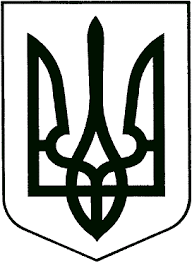 ЗВЯГЕЛЬСЬКИЙ МІСЬКИЙ ГОЛОВАРОЗПОРЯДЖЕННЯ27.09.2023   			                                   №267(о)Про проведення чемпіонату Житомирської області з боротьби вільної серед юнаків та дівчат U-16 та  кадетів і кадеток U-13 у м.Звягель      Керуючись пунктами 19, 20 частини четвертої  статті 42 Закону України «Про місцеве самоврядування в Україні», Законом України «Про правовий режим воєнного стану», Указом Президента України від 24 лютого № 64/2022 «Про введення воєнного стану в Україні», наказом начальника Звягельської районної військової адміністрації Житомирської області від 01.06.2022 № 24 «Про забезпечення виконання заходів правового режиму воєнного стану», враховуючи звернення генерального секретаря асоціації спортивної боротьби Житомирської області Власенко М.П.:1. Управлінню у справах сім’ї, молоді, фізичної культури та спорту міської ради (Кравчук Т.М.) 29-30.09.2023 року сприяти у проведенні чемпіонату Житомирської області з  вільної боротьби серед юнаків та дівчат U-16 та  кадетів і кадеток U-13 (далі-чемпіонат).2. Управлінню освіти і науки міської ради (Гончарук Т.В.) надати спортивну базу Гімназії №10 для проведення чемпіонату.3. Відповідальність за дотримання техніки безпеки учасниками спортивного заходу покласти на головного суддю чемпіонату Ясиневича А.К. 4. Контроль за виконанням цього розпорядження покласти на заступника міського голови Борис Н.П.Міський голова                                                                          Микола БОРОВЕЦЬ